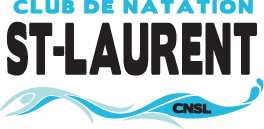 2e Intra-Club CNSL 2019LISTE DES EPREUVES		                     LIST OF EVENTS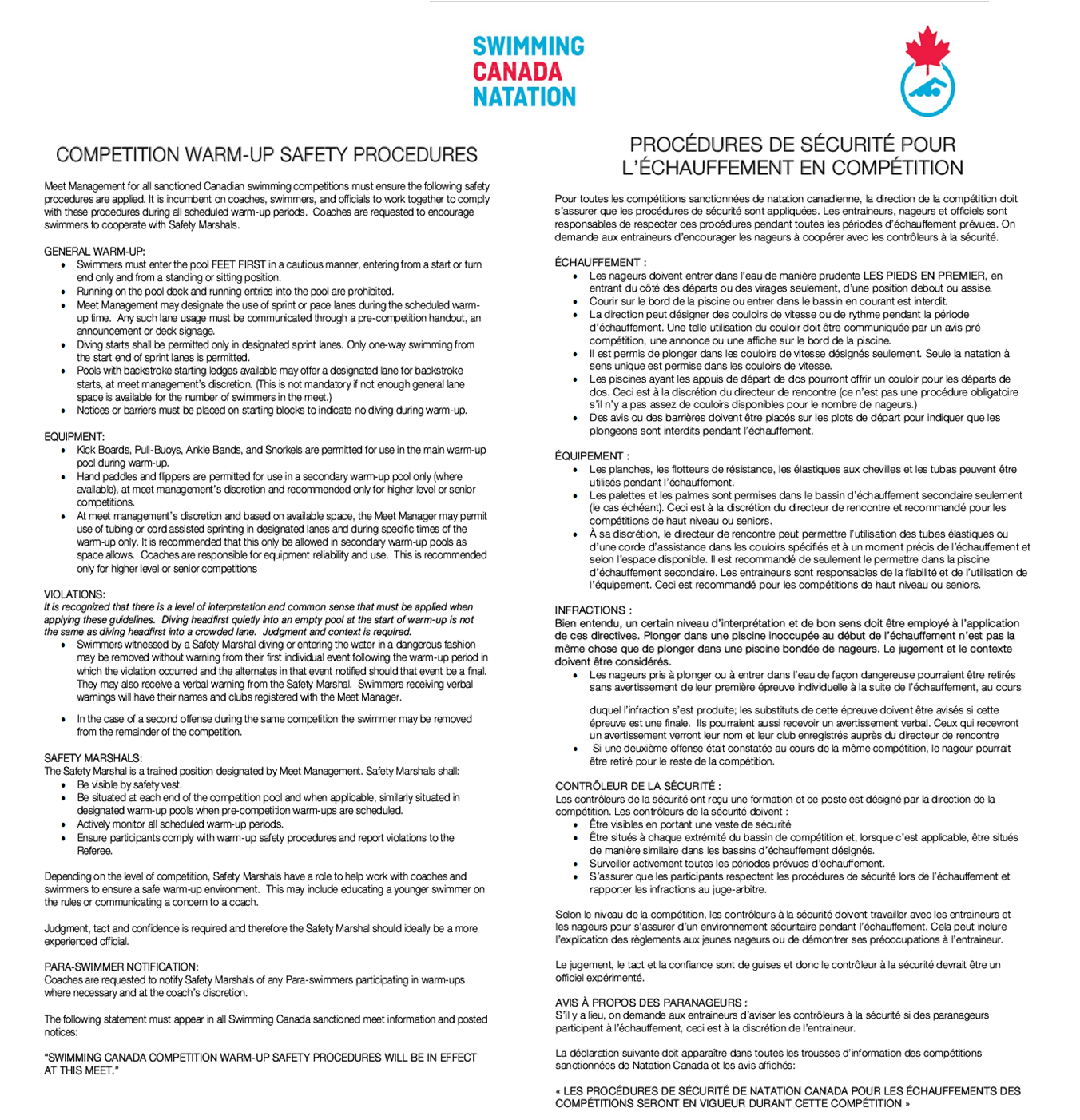 Bonne compétition à tous !Have fun to all !DATEMercredi le 1er Mai 2019DATEWednesday May 1st 2019ENDROITComplexe Sportif de Saint-Laurent2385, boul. Thimens, Saint-LaurentLOCATIONComplexe Sportif de Saint-Laurent2385, boul. Thimens, Saint-LaurentINSTALLATIONUn bassin de 25m, 8 couloirsINSTALLATION25m pool with 8 lanesAUTORISATIONCette compétition est sanctionnée par la Fédération de Natation du Québec.AUTHORIZATIONThis competition is sanctioned by Fédération de Natation du Québec (FNQ).ÉLIGIBILITÉTous les nageurs inscrits compétitif à la Fédération de Natation du Québec et membre du Club de Natation Saint-Laurent.Cette rencontre est une opportunité de réaliser des standards provinciaux pour nos nageurs.ELIGIBILITYAll swimmers must be registered as competitive swimmers with a club that is a member of the Federation de Natation du Quebec (FNQ) and CNSL.This swim meet is an opportunity for all to achieve the standards.INSCRIPTIONSTous les nageurs pourront s’inscrire à des épreuves selon la qualification demandée.INSCRIPTIONSAll swimmers can register for events according to the qualification required.FRAIS D'INSCRIPTIONGRATUIT pour tous les nageurs CNSL.INSCRIPTION FEEFREE for all swimmers CNSL.DATE LIMITE DES INSCRIPTIONSLes inscriptions devront être soumises via le logiciel Splash Team Manager au plus tard le 24 Avril 2019.INSCRIPTION DEADLINEThe entries shall be submitted at latest 24 April 2019 via Splash Team Manager.DÉROULEMENTLes départs se feront à partir des blocs de départ selon FINA FR 2.3 et SW 4.1 ;Toutes les épreuves se nageront en mode mixte et sénior selon les temps d’entrée fournis.Toutes les épreuves se nageront en finale par le temps.DEROULEMENTDepartures will be from starting blocks according to FINA FR 2.3 and SW 4.1; All heats are in mode mix (girls and boys together, groupes mixed) and according to the the swimmers’ time entries.All heats results are final against the clock.HORAIRE DE LA SESSION17h00 – 17h20 Échauffement17h30 DébutSCHEDULE OF THE SESSION17h00 – 17h20 Warm up17h30 StartRÈGLEMENTSTous les règlements de Natation Canada et de la FNQ en vigueur doivent être respectés.RULESAll Swimming Canada and FNQ rules apply.Échauffement / Warm upDébut de la compétition / StartMercredi / Weds 17h-17h20Mercredi / Weds 17h30Ordre / OrderÉpreuves / EventsQualification1400m QNI / IM11ans et plus / 11yo and older2200m Libre / Free350m Brasse / Breastroke4100m Papillon / Butterfly550m Dos/ Backstroke6100m Libre / Free7200m Brasse / Breastroke850m Libre / Free9100m QNI / IM10200m Dos / Backstroke11100m Brasse / Breastroke12200m Papillon / Butterfly13100m Dos / Backstroke1450m Papillon / Butterfly15200m QNI / IM